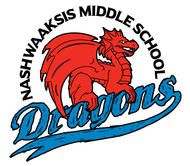 Nashwaaksis Middle School324 Fulton AvenueFredericton, NBE3A 5J4Phone:  (506)453-5436, FAX:  (506)444-4129School Supply List 2017 – 2018 – Grade 71 USB stick 1 Dictionary (English-French)1 red pen, 1 blue pen12 HB pencils (sharpened)2 black fine-tip markers1 box colored pencils2 erasers1 Scotch tape1 pkg looseleaf (400)3 pkgs plastic page protectors4 highlighters5 (1) inch binders (different colours)3 pkgs dividers4 Hilroy notebooks (32 pg)1 pkg construction paper1 glue stick1 pair of scissors1 pkg grid paper1 math set1 calculator1 metric ruler (30cm)2 boxes of KleenexGym:	1 pair of sneakers (non-skid soles)	1 pair of shorts/gym pants	1 pair of indoor shoesUnscented deodorant (due to scent allergies within our school)Gym clothes including sneakers, and shorts or track pants and t-shirt.  Students are not allowed to wear their same school clothes in gym class, so please ensure they have appropriate attire.Please note:There is a $20 student activity fee (covers lock, art, technology and shop), family fee is $50.00. Payments can be made by cash or payable by cheque to Nashwaaksis Middle School. See you in September 2017!!